РОССИЙСКАЯ ФЕДЕРАЦИЯИвановская область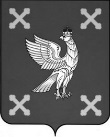 Администрация Шуйского муниципального районаПОСТАНОВЛЕНИЕот 08.11.2021 № 729-п                          г.  ШуяОб утверждении Перечня главных администраторов доходов бюджета Шуйского муниципального районаВ соответствии с пунктом 3.2 статьи 160.1 Бюджетного кодекса Российской Федерации, Администрация Шуйского муниципального района постановляет:Утвердить прилагаемый перечень главных администраторов доходов бюджета Шуйского муниципального района.Установить, что в случае поступления в бюджет Шуйского муниципального района дополнительных межбюджетных трансфертов из областного (федерального) бюджета, не предусмотренных решением о бюджете на текущий финансовый год и на плановый период, изменения в части закрепляемых за главным администратором доходов бюджета Шуйского муниципального района кодов видов (подвидов) доходов отражаются в отчете об исполнении бюджета Шуйского муниципального района на основании нормативного правового акта Министерства финансов Российской Федерации и правового акта о наделении главного администратора доходов бюджета Шуйского муниципального района полномочиями администратора доходов бюджета без внесения изменений в перечень, утвержденный настоящим постановлением. Контроль за исполнением настоящего постановления возложить на заместителя главы администрации, начальника финансового управления Хренову С.В.Настоящее постановление вступает в силу с момента подписания и применяется к правоотношениям, возникающим при составлении и исполнении бюджета Шуйского муниципального района, начиная с бюджета на 2022 год и на плановый период 2023 и 2024 годов.         Глава Шуйского муниципального района                       С.А. БабановПриложение к постановлению Администрации Шуйского муниципального районаот 08.11.2021 № 729-пПереченьглавных администраторов доходов бюджета Шуйского муниципального районаКод бюджетной классификации Российской ФедерацииКод бюджетной классификации Российской ФедерацииНаименование главного администратора доходов бюджета Шуйского муниципального района (наименование кода вида (подвида) доходов бюджета Шуйского муниципального района)главного администратора доходоввида (подвида) доходов бюджета Шуйского муниципального районаНаименование главного администратора доходов бюджета Шуйского муниципального района (наименование кода вида (подвида) доходов бюджета Шуйского муниципального района)123023Департамент социальной защиты населения Ивановской областиДепартамент социальной защиты населения Ивановской области0231 16 01053 01 0000 140Административные штрафы, установленные Главой 5 Кодекса Российской Федерации об административных правонарушениях, за административные правонарушения, посягающие на права граждан, налагаемые мировыми судьями, комиссиями по делам несовершеннолетних и защите их прав0231 16 01063 01 0000 140Административные штрафы, установленные Главой 6 Кодекса Российской Федерации об административных правонарушениях, за административные правонарушения, посягающие на здоровье, санитарно-эпидемиологическое благополучие населения и общественную нравственность, налагаемые мировыми судьями, комиссиями по делам несовершеннолетних и защите их прав0231 16 01073 01 0000 140Административные штрафы, установленные Главой 7 Кодекса Российской Федерации об административных правонарушениях, за административные правонарушения в области охраны собственности, налагаемые мировыми судьями, комиссиями по делам несовершеннолетних и защите их прав0231 16 01123 01 0000 140Административные штрафы, установленные Главой 12 Кодекса Российской Федерации об административных правонарушениях, за административные правонарушения в области дорожного движения, налагаемые мировыми судьями, комиссиями по делам несовершеннолетних и защите их прав0231 16 01203 01 0000 140Административные штрафы, установленные Главой 20 Кодекса Российской Федерации об административных правонарушениях, за административные правонарушения, посягающие на общественный порядок и общественную безопасность, налагаемые мировыми судьями, комиссиями по делам несовершеннолетних и защите их прав037Финансовое управление администрации Шуйского муниципального районаФинансовое управление администрации Шуйского муниципального района0371 11 03050 05 0000 120Проценты, полученные от предоставления бюджетных кредитов внутри страны за счет средств бюджетов муниципальных районов0371 13 02995 05 0000 130Прочие доходы от компенсации затрат бюджетов муниципальных районов0371 15 02050 05 0000 140Платежи, взимаемые органами местного самоуправления (организациями) муниципальных районов за выполнение определенных функций0371 17 01050 05 0000 180Невыясненные поступления, зачисляемые в бюджеты муниципальных районов0371 17 05050 05 0000 180Прочие неналоговые доходы бюджетов муниципальных районов0372 08 05000 05 0000 150Перечисления из бюджетов муниципальных районов (в бюджеты муниципальных районов) для осуществления возврата (зачета) излишне уплаченных или излишне взысканных сумм налогов, сборов и иных платежей, а также сумм процентов за несвоевременное осуществление такого возврата и процентов, начисленных на излишне взысканные суммы0372 02 15001 05 0000 150Дотации бюджетам муниципальных районов на выравнивание бюджетной обеспеченности из бюджета субъекта Российской Федерации0372 02 15002 05 0000 150Дотации бюджетам муниципальных районов на поддержку мер по обеспечению сбалансированности бюджетов0372 02 19999 05 0000 150Прочие дотации бюджетам муниципальных районов0372 02 20077 05 0000 150Субсидии бюджетам муниципальных районов на софинансирование капитальных вложений в объекты муниципальной собственности0372 02 20216 05 0000 150Субсидии бюджетам муниципальных районов на осуществление дорожной деятельности в отношении автомобильных дорог общего пользования, а также капитального ремонта и ремонта дворовых территорий многоквартирных домов, проездов к дворовым территориям многоквартирных домов населенных пунктов0372 02 25097 05 0000 150Субсидии бюджетам муниципальных районов на создание в общеобразовательных организациях, расположенных в сельской местности и малых городах, условий для занятий физической культурой и спортом0372 02 25169 05 0000 150Субсидии бюджетам муниципальных районов на создание и обеспечение функционирования центров образования естественно-научной и технологической направленностей в общеобразовательных организациях, расположенных в сельской местности и малых городах0372 02 25210 05 0000 150Субсидии бюджетам муниципальных районов на обеспечение образовательных организаций материально-технической базой для внедрения цифровой образовательной среды0372 02 25304 05 0000 150Субсидии бюджетам муниципальных районов на организацию бесплатного горячего питания обучающихся, получающих начальное общее образование в государственных и муниципальных образовательных организациях0372 02 25491 05 0000 150Субсидии бюджетам муниципальных районов на создание новых мест в образовательных организациях различных типов для реализации дополнительных общеразвивающих программ всех направленностей0372 02 25497 05 0000 150Субсидии бюджетам муниципальных районов на реализацию мероприятий по обеспечению жильем молодых семей0372 02 25519 05 0000 150Субсидии бюджетам муниципальных районов на поддержку отрасли культуры0372 02 27372 05 0000 150Субсидии бюджетам муниципальных районов на софинансирование капитальных вложений в объекты государственной (муниципальной) собственности в рамках развития транспортной инфраструктуры на сельских территориях0372 02 27567 05 0000 150Субсидии бюджетам муниципальных районов на софинансирование капитальных вложений в объекты государственной (муниципальной) собственности в рамках обеспечения устойчивого развития сельских территорий0372 02 27576 05 0000 150Субсидии бюджетам муниципальных районов на софинансирование капитальных вложений в объекты государственной (муниципальной) собственности в рамках обеспечения комплексного развития сельских территорий0372 02 29999 05 0000 150Прочие субсидии бюджетам муниципальных районов0372 02 30024 05 0000 150Субвенции бюджетам муниципальных районов на выполнение передаваемых полномочий субъектов Российской Федерации0372 02 35082 05 0000 150Субвенции бюджетам муниципальных районов на предоставление жилых помещений детям-сиротам и детям, оставшимся без попечения родителей, лицам из их числа по договорам найма специализированных жилых помещений0372 02 35120 05 0000 150Субвенции бюджетам муниципальных районов на осуществление полномочий по составлению (изменению) списков кандидатов в присяжные заседатели федеральных судов общей юрисдикции в Российской Федерации0372 02 39999 05 0000 150Прочие субвенции бюджетам муниципальных районов0372 02 40014 05 0000 150Межбюджетные трансферты, передаваемые бюджетам муниципальных районов из бюджетов поселений на осуществление части полномочий по решению вопросов местного значения в соответствии с заключенными соглашениями0372 02 45160 05 0000 150Межбюджетные трансферты, передаваемые бюджетам муниципальных районов для компенсации дополнительных расходов, возникших в результате решений, принятых органами власти другого уровня0372 02 45303 05 0000 150Межбюджетные трансферты, передаваемые бюджетам муниципальных районов на ежемесячное денежное вознаграждение за классное руководство педагогическим работникам государственных и муниципальных общеобразовательных организаций0372 02 49999 05 0000 150Прочие межбюджетные трансферты, передаваемые бюджетам муниципальных районов0372 02 90014 05 0000 150Прочие безвозмездные поступления в бюджеты муниципальных районов от федерального бюджета0372 02 90024 05 0000 150Прочие безвозмездные поступления в бюджеты муниципальных районов от бюджетов субъектов Российской Федерации0372 19 60010 05 0000 150Возврат прочих остатков субсидий, субвенций и иных межбюджетных трансфертов, имеющих целевое назначение, прошлых лет из бюджетов муниципальных районов048Межрегиональное управление Федеральной службы по надзору в сфере природопользования по Ивановской и Владимирской областямМежрегиональное управление Федеральной службы по надзору в сфере природопользования по Ивановской и Владимирской областям0481 12 01010 01 0000 120Плата за выбросы загрязняющих веществ в атмосферный воздух стационарными объектами0481 12 01030 01 0000 120Плата за сбросы загрязняющих веществ в водные объекты0481 12 01041 01 0000 120Плата за размещение отходов производства0481 12 01042 01 0000 120Плата за размещение твердых коммунальных отходов100Управление Федерального казначейства по Ивановской областиУправление Федерального казначейства по Ивановской области1001 03 02230 01 0000 110Доходы от уплаты акцизов на дизельное топливо, подлежащие распределению между бюджетами субъектов Российской Федерации и местными бюджетами с учетом установленных дифференцированных нормативов отчислений в местные бюджеты1001 03 02240 01 0000 110Доходы от уплаты акцизов на моторные масла для дизельных и (или) карбюраторных (инжекторных) двигателей, подлежащие распределению между бюджетами субъектов Российской Федерации и местными бюджетами с учетом установленных дифференцированных нормативов отчислений в местные бюджеты1001 03 02250 01 0000 110Доходы от уплаты акцизов на автомобильный бензин, подлежащие распределению между бюджетами субъектов Российской Федерации и местными бюджетами с учетом установленных дифференцированных нормативов отчислений в местные бюджеты1001 03 02260 01 0000 110Доходы от уплаты акцизов на прямогонный бензин, подлежащие распределению между бюджетами субъектов Российской Федерации и местными бюджетами с учетом установленных дифференцированных нормативов отчислений в местные бюджеты182Управление Федеральной налоговой службы по Ивановской областиУправление Федеральной налоговой службы по Ивановской области1821 01 02010 01 0000 110 Налог на доходы физических лиц с доходов, источником которых является налоговый агент, за исключением доходов, в отношении которых исчисление и уплата налога осуществляются в соответствии со статьями 227, 227.1 и 228 Налогового кодекса Российской Федерации1821 01 02020 01 0000 110Налог на доходы физических лиц с доходов, полученных от осуществления деятельности физическими лицами, зарегистрированными в качестве индивидуальных предпринимателей, нотариусов, занимающихся частной практикой, адвокатов, учредивших адвокатские кабинеты, и других лиц, занимающихся частной практикой в соответствии со статьей 227 Налогового кодекса Российской Федерации1821 01 02030 01 0000 110Налог на доходы физических лиц с доходов, полученных физическими лицами в соответствии со статьей 228 Налогового кодекса Российской Федерации1821 01 02040 01 0000 110Налог на доходы физических лиц в виде фиксированных авансовых платежей с доходов, полученных физическими лицами, являющимися иностранными гражданами, осуществляющими трудовую деятельность по найму на основании патента в соответствии со статьей 227.1 Налогового кодекса Российской Федерации1821 05 01011 01 0000 110Налог, взимаемый с налогоплательщиков, выбравших в качестве объекта налогообложения доходы1821 05 01021 01 0000 110Налог, взимаемый с налогоплательщиков, выбравших в качестве объекта налогообложения доходы, уменьшенные на величину расходов (в том числе минимальный налог, зачисляемый в бюджеты субъектов Российской Федерации)1821 05 02010 02 0000 110Единый налог на вмененный доход для отдельных видов деятельности 1821 05 03010 01 0000 110Единый сельскохозяйственный налог 1821 05 04020 02 0000 110Налог, взимаемый в связи с применением патентной системы налогообложения, зачисляемый в бюджеты муниципальных районов1821 08 03010 01 0000 110Государственная пошлина по делам, рассматриваемым в судах общей юрисдикции, мировыми судьями (за исключением Верховного Суда Российской Федерации)900Администрация Шуйского муниципального районаАдминистрация Шуйского муниципального района9001 08 07150 01 0000 110Государственная пошлина за выдачу разрешения на установку рекламной конструкции9001 11 05013 05 0000 120Доходы, получаемые в виде арендной платы за земельные участки, государственная собственность на которые не разграничена и которые расположены в границах сельских поселений и межселенных территорий муниципальных районов, а также средства от продажи права на заключение договоров аренды указанных земельных участков9001 11 05013 13 0000 120Доходы, получаемые в виде арендной платы за земельные участки, государственная собственность на которые не разграничена и которые расположены в границах городских поселений, а также средства от продажи права на заключение договоров аренды указанных земельных участков9001 11 05025 05 0000 120Доходы, получаемые в виде арендной платы, а также средства от продажи права на заключение договоров аренды за земли, находящиеся в собственности муниципальных районов (за исключением земельных участков муниципальных бюджетных и автономных учреждений)9001 11 09035 05 0000 120Доходы от эксплуатации и использования имущества автомобильных дорог, находящихся в собственности муниципальных районов9001 11 09045 05 0000 120Прочие поступления от использования имущества, находящегося в собственности муниципальных районов (за исключением имущества муниципальных бюджетных и автономных учреждений, а также имущества муниципальных унитарных предприятий, в том числе казенных)9001 13 02995 05 0000 130Прочие доходы от компенсации затрат бюджетов муниципальных районов9001 14 02053 05 0000 410Доходы от реализации иного имущества, находящегося в собственности муниципальных районов (за исключением имущества муниципальных бюджетных и автономных учреждений, а также имущества муниципальных унитарных предприятий, в том числе казенных), в части реализации основных средств по указанному имуществу9001 14 06013 05 0000 430Доходы от продажи земельных участков, государственная собственность на которые не разграничена и которые расположены в границах сельских поселений и межселенных территорий муниципальных районов9001 14 06013 13 0000 430Доходы от продажи земельных участков, государственная собственность на которые не разграничена и которые расположены в границах городских поселений9001 14 06025 05 0000 430Доходы от продажи земельных участков, находящихся в собственности муниципальных районов (за исключением земельных участков муниципальных бюджетных и автономных учреждений)9001 16 01084 01 0000 140Административные штрафы, установленные главой 8 Кодекса Российской Федерации об административных правонарушениях, за административные правонарушения в области охраны окружающей среды и природопользования, выявленные должностными лицами органов муниципального контроля9001 16 01054 01 0000 140Административные штрафы, установленные главой 5 Кодекса Российской Федерации об административных правонарушениях, за административные правонарушения, посягающие на права граждан, выявленные должностными лицами органов муниципального контроля9001 16 01064 01 0000 140Административные штрафы, установленные главой 6 Кодекса Российской Федерации об административных правонарушениях, за административные правонарушения, посягающие на здоровье, санитарно-эпидемиологическое благополучие населения и общественную нравственность, выявленные должностными лицами органов муниципального контроля9001 16 01074 01 0000 140Административные штрафы, установленные главой 7 Кодекса Российской Федерации об административных правонарушениях, за административные правонарушения в области охраны собственности, выявленные должностными лицами органов муниципального контроля9001 16 01144 01 0000 140Административные штрафы, установленные главой 14 Кодекса Российской Федерации об административных правонарушениях, за административные правонарушения в области предпринимательской деятельности и деятельности саморегулируемых организаций, выявленные должностными лицами органов муниципального контроля9001 16 01174 01 0000 140Административные штрафы, установленные главой 17 Кодекса Российской Федерации об административных правонарушениях, за административные правонарушения, посягающие на институты государственной власти, выявленные должностными лицами органов муниципального контроля9001 16 01194 01 0000 140Административные штрафы, установленные главой 19 Кодекса Российской Федерации об административных правонарушениях, за административные правонарушения против порядка управления, выявленные должностными лицами органов муниципального контроля9001 16 01204 01 0000 140Административные штрафы, установленные главой 20 Кодекса Российской Федерации об административных правонарушениях, за административные правонарушения, посягающие на общественный порядок и общественную безопасность, выявленные должностными лицами органов муниципального контроля9001 16 07010 05 0000 140Штрафы, неустойки, пени, уплаченные в случае просрочки исполнения поставщиком (подрядчиком, исполнителем) обязательств, предусмотренных муниципальным контрактом, заключенным муниципальным органом, казенным учреждением муниципального района9001 17 01050 05 0000 180Невыясненные поступления, зачисляемые в бюджеты муниципальных районов9001 17 05050 05 0000 180Прочие неналоговые доходы бюджетов муниципальных районов9002 02 49999 05 0000 150Прочие межбюджетные трансферты, передаваемые бюджетам муниципальных районов9002 18 60010 05 0000 150Доходы бюджетов муниципальных районов от возврата прочих остатков субсидий, субвенций и иных межбюджетных трансфертов, имеющих целевое назначение, прошлых лет из бюджетов поселений9002 18 05010 05 0000 150Доходы бюджетов муниципальных районов от возврата бюджетными учреждениями остатков субсидий прошлых лет907Совет Шуйского муниципального районаСовет Шуйского муниципального района9071 17 01050 05 0000 180Невыясненные поступления, зачисляемые в бюджеты муниципальных районов9071 17 05050 05 0000 180Прочие неналоговые доходы бюджетов муниципальных районов909Управление образования администрации Шуйского муниципального районаУправление образования администрации Шуйского муниципального района9091 13 02995 05 0000 130Прочие доходы от компенсации затрат бюджетов муниципальных районов9091 17 01050 05 0000 180Невыясненные поступления, зачисляемые в бюджеты муниципальных районов9091 17 05050 05 0000 180Прочие неналоговые доходы бюджетов муниципальных районов912Контрольно-счетная палата Шуйского муниципального районаКонтрольно-счетная палата Шуйского муниципального района9121 13 02995 05 0000 130Прочие доходы от компенсации затрат бюджетов муниципальных районов9121 17 01050 05 0000 180Невыясненные поступления, зачисляемые в бюджеты муниципальных районов9121 17 05050 05 0000 180Прочие неналоговые доходы бюджетов муниципальных районов